ШЫМКЕНТСКИЙ УНИВЕРСИТЕТ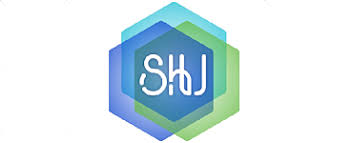 ОБРАЗОВАТЕЛЬНАЯ ПРОГРАММАСфера образования -6В01 Педагогическая наукаНаправление подготовки – 6В011 Педагогика и психологияГруппа образовательной программы-В001 - " Педагогика и психология»Образовательная программа-6В01101 " Педагогика и психология»Срок обучения:    2020-2024ггШымкент, 2020                                                                                                                           Ф-19-06 /02Протокол №____ от "____"_____________ 2020г. решением Ученого совета Шымкентского университета Образовательная программа разработана на кафедре "Педагогика"факультета педагогических наук, состав рабочей группы::СОГЛАСОВАНОПроректор по учебной и методической работе _______________С.Ш. КулановаНачальник департамента организации учебного процесса _______________________  А.К.Сабдалина  Специалист отдела аккредитации ивнутреннего обеспечения качества _________________________  А.ТориеваДекан факультета     _________________________________  А.А. КеримбековаГруппа разработчиков программыСОДЕРЖАНИЕФ-19-06/03ПАСПОРТ ОБРАЗОВАТЕЛЬНОЙ ПРОГРАММЫОСНОВОПОЛАГАЮЩИЕ ДОКУМЕНТЫ1. Закон Республики Казахстан от 27 июля 2007 года № 319 «Об образовании» (с изменениями и дополнениями от 06.05.2020 г. № 323-VI).2. «Государственные общеобязательные стандарты образования всех уровней образования», утвержденные приказом министра образования и науки Республики Казахстан от 31 октября 2018 года №604. (с изменениями и дополнениями от 05.05.2020. № 128).3. Европейская рамка квалификаций для обучения в течение всей жизни (EQF). Европейская комиссия, 2008.4. Национальная рамка квалификаций. Утверждена протоколом Республиканской многосторонней комиссии по социальному партнерству и социальному и трудовому регулированию от 16 марта 2016 года.5. «Классификатор направлений подготовки кадров с высшим и послевузовским образованием», утвержденный приказом министра образования и науки Республики Казахстан от 13 октября 2018 года № 569. (с изменениями и дополнениями от 05.06.2020 г. № 234).6. «Правила организации учебного процесса по кредитной технологии обучения», утвержденные приказом Министра образования и науки Республики Казахстан от 20 апреля 2011 года № 152, с изменениями, внесенными приказом министра образования и науки Республики Казахстан от 12 октября 2018 года №563.7. «Типовые правила деятельности организаций образования соответствующего типа», утвержденные приказом министра образования и науки Республики Казахстан от 30 октября 2018 года № 595. (с изменениями и дополнениями от 18.05.2020 г. № 207).8. «Типовые учебные программы цикла общеобразовательных дисциплин для организаций высшего и (или) послевузовского образования», утвержденные приказом министра образования и науки Республики Казахстан от 31 октября 2018 года № 603.9. «Перечень квалификационных требований к образовательной деятельности и документов, подтверждающих соответствие им», утвержденный приказом министра образования и науки Республики Казахстан от 17 июня 2015 года №391, с изменениями и дополнениями, внесенными приказом министра образования и науки Республики Казахстан от 16 ноября 2018 года №634. (с изменениями и дополнениями от 05.06.2020 г. №231))10. Приложение к приказу председателя правления Национальной палаты предпринимателей Республики Казахстан «Атамекен» от 8 июня 2017 года № 133 «Профессиональный стандарт педагога». ОПРЕДЕЛЕНИЯ И СОКРАЩЕНИЯЕвропейская рамка квалификаций (EQF) – представляет собой структурную таблицу, состоящую из восьми уровней, которые сравнивают национальные квалификации и описывают каждый из них в терминах знаний, компетенций и навыков, демонстрируя качественное превосходство одной квалификации над другой.Национальная рамка квалификаций – состоит из восьми квалификационных уровней, что соответствует Европейской рамке квалификаций и уровням образования, определенным Законом Республики Казахстан от 27 июля 2007 года «Об образовании». НРК определяет отраслевую рамку квалификаций, единого уполномоченного квалификационных уровней общепрофессиональных компетенций для разработки профессиональных стандартов.Дескрипторы – описание уровней и объема знаний, умений, навыков и компетенций, приобретаемых студентами по окончании образовательных программ соответствующего уровня (ступени) высшего и послевузовского образования.Компетенции – способность студентов применять полученные в процессе обучения знания, умения и навыки с практической точки зрения в профессиональной деятельности.Основная (ключевая) компетенция – предполагается, что основная компетенция должна быть найдена у всех специалистов независимо от специфики отрасли, так как компетентность составляет основу квалификации специалиста.Результаты обучения – это ожидаемые и измеримые реальные достижения студентов и выпускников, выраженные на языке знаний, навыков, способностей, компетенций и характеризующие, на что способны выпускники, завершая все или часть образовательной программы.
6B-бакалавриатОП - образовательная программаВУЗ-высшие учебные заведенияВК-вузовский компонентОБД - общие базовые дисциплиныОК-обязательный компонентБК-базовый компонентКВ-компонент по выборуКП- профилирующий компонентВВЕДЕНИЕОбразовательная программа разработана в соответствии с Законом Республики Казахстан «Об образовании, Европейской рамкой квалификаций и национальной рамкой квалификаций, Дублинскими дескрипторами и государственным общеобязательным стандартом высшего образования.Образовательная программа направлена на реализацию миссии, политики и стратегического плана университета: предоставление образовательных услуг для подготовки конкурентоспособных специалистов, способных удовлетворить потребности общества и бизнеса, развивая взаимосвязь между образованием, наукой и практикой с целью повышения социального положения, инновационного потенциала Южного региона.Результаты обучения были определены на основе уровней Дублинских дескрипторов и продемонстрированы через компетенции. Специальные компетенции определены в соответствии с требованиями государственного общеобязательного стандарта образования Республики Казахстан с учетом социальных запросов работодателей, профессорско-преподавательского состава, выпускников и общества.В образовательной программе методы обучения и оценки разработаны в соответствии с идеологией компетентностного направления и основаны на конечных результатах обучения.Структура и содержание образовательных программ полностью идентифицированы. Образовательные программы обновляются в соответствии с запросами работодателей.Ф-19-06 /0411. РЕЗУЛЬТАТЫ ОБУЧЕНИЯ И СОДЕРЖАНИЕ ОБРАЗОВАТЕЛЬНОЙ ПРОГРАММЫ 1.1. Компетенции и ожидаемые результаты, формируемые в образовательной программеФ-19-06/051.2. Содержание образовательной программы Ф-19-06/061.3. Матрица гармонизации дисциплин образовательной программы с результатами обучения  Ф-19-06/071.4. Результаты обучения и характеристики дисциплин образовательной программы Ф-19-06/082. ОҚУ ҮДЕРІСІН ҰЙЫМДАСТЫРУ ЖӘНЕ ОНЫ ІСКЕ АСЫРУДЫҢ ӘДІС ТӘСІЛДЕРІ2.1. Оқу  үдерісін ұйымдастыру кестесі                                                                                                                                                                                              Ф-19-06/092.2. Методы и средства обученияТехнологическая карта 3. Оценка результатов обученияФ-19-06/103.1. Критерии оценки результатов обучения3.2. Общие правила оценки результатов обучения1.окончательные результаты, относящиеся к компетенциям, которые должны быть освоены в ходе изучения каждой дисциплины (модуля), систематически контролируются и оцениваются преподавателем дисциплины в течение семестра. Для этого заведующим кафедрой, координатором/преподавателем дисциплины заблаговременно осуществляются следующие мероприятия:1.1 в зависимости от целей и задач дисциплины, форм обучения, конечных результатов обучения и особенностей осваиваемых компетенций выбираются элементы преподавателя и обучающегося, методы обучения и формы текущего контроля, указываются в силлабусе дисциплины.1.2 с учетом значимости выбранных форм контроля применительно к дисциплине 100-балльные баллы, приходящиеся на семестр, делятся на формы контроля (не обязательно разделенные на равные), которые указываются в силлабусе дисциплины.1.3 определяется количество повторений каждой формы контроля в течение семестра (ежедневно, каждую неделю, семестр 1, 2 или 3 раза и т.д.) и равномерно распределяются баллы, принадлежащие форме, указываются в силлабусе дисциплины.2. в течение семестра со стороны заведующего кафедрой, координатора/преподавателя дисциплины осуществляются следующие мероприятия:2.1 организуется систематическое выполнение обучающимися требований форм контроля в течение семестра и результаты выполнения своевременно оцениваются.2.2 оценка отдельно взятого контроля не может превышать баллов, указанных в статье 1.3, и в обязательном порядке составляет соответствующую часть максимального балла в зависимости от уровня выполненной работы/ освоенной компетенции.2.3 результаты контроля по дисциплинам еженедельно обсуждаются с обучающимся, дважды в семестр на заседании кафедры и учебно-методическом совете факультета, принимаются меры по улучшению качества образования.2.4 в конце семестра определяется итоговый балл обучающегося по всем формам внутрипредметного контроля и принимается решение о допуске/не допуске к промежуточной аттестации в соответствии с требованиями университета “правила организации и проведения промежуточной аттестации”.2.5 учебные достижения обучающихся (знания, умения, навыки и компетенции) оцениваются в баллах по 100-балльной шкале, соответствующей принятой в международной практике буквенной системе с цифровым эквивалентом и оценкам традиционной системы (положительные оценки оцениваются путем уменьшения с "А"до "D"и "неудовлетворительно"-"FX", "F").2.6 в случае получения оценки" неудовлетворительно", соответствующей признаку" FХ", обучающийся имеет возможность пересдать итоговый контроль без повторного прохождения программы учебной дисциплины/модуля.2.7 в случае получения оценки" неудовлетворительно", соответствующей признаку" F", обучающийся переписывается на данную учебную дисциплину/модуль, участвует во всех видах учебных занятий, выполняет все виды учебной работы в соответствии с программой и повторно сдает итоговый контроль. [Приказ министра образования и науки Республики Казахстан от 12 октября 2018 года № 563" Об утверждении Правил организации учебного процесса по кредитной технологии обучения".2.8 порядок проведения текущего контроля успеваемости, промежуточной и итоговой аттестации обучающихся устанавливается вузом по традиционной шкале оценок учебных достижений обучающихся и переводной балльно-рейтинговой буквенной системе ECTS (иситиэс) согласно его академической политике и приложению 1 к настоящим Правилам.2.9 учебные достижения обучающихся по языкам (иностранный язык, казахский, русский) оцениваются по балльно-рейтинговой буквенной системе оценки в соответствии с уровневой моделью оценки и традиционной шкалой оценок ECTS (иситиэс). Уровень владения языком соответствует общеевропейским компетенциям владения иностранным языком (А1, А2, В1, В2, С1, С2).2.10 обучающийся отчисляется из вуза в следующих случаях:1) академическая неуспеваемость;2) за нарушение принципов академической честности;3) за нарушение правил внутреннего распорядка и устава вуза;4) в случае нарушения условий договора об оказании образовательных услуг, в том числе неоплаты стоимости обучения на платной основе;5) добровольно.2.11 при промежуточной аттестации обучающийся допускается пересдача экзамена по учебной дисциплине (модулю) не более двух раз.При получении в третий раз оценки FX или F, соответствующей оценке "неудовлетворительно", обучающийся отчисляется из вуза независимо от того, насколько "неудовлетворительно" он получает оценку, и лишается возможности повторной записи на данную дисциплину. При этом обучающийся по своему усмотрению переходит в другой ВУЗ и (или) на другую образовательную программу. Обучающийся по своему усмотрению, кроме цикла общеобразовательных дисциплин, переходит на другую образовательную программу, не имеющую содержания дисциплины, получившую оценку "неудовлетворительно". Обучающемуся, отчисленному из вуза, выдается транскрипт, подписанный первым руководителем вуза и скрепленный печатью. В Транскрипте в обязательном порядке записываются все полученные оценки по всем учебным дисциплинам, освоенным обучающимся, и (или) итоговому контролю (экзамену), в том числе оценки FX или F, соответствующие оценке "неудовлетворительно". [Об утверждении Типовых правил деятельности организаций образования соответствующего типа. Приказ министра образования и науки Республики Казахстан от 30 октября 2018 года № 595.Согласование, ЭКСПЕРТРНЫЙ ЛИСТ                                                                                                                                          Ф-19-06 /01       Образовательная программа рассмотрена и представлена на утверждение кафедрой на заседаниях.   Обсуждена на заседании кафедры "Педагогика".            Протокол №   от   «     »                2020 г.   Заведующая кафедрой: ____________________Алпеисова Н.Т.                                                           (подпись)                  Обсуждено и рассмотрено на совете  "Гуманитарно-педагогического" факультета.              Протокол №    от  «     »              2020 ж.   Декан факультета _______________________ А.А.Керимбекова                                                    (подпись)                   Рассмотрено на учебно-методическом совете университета.             Протокол №   от   «     »               2020 ж.    Председатель совета _______ _____________________Куланова С.Ш.                                                            (подпись)         ЭКСПЕРТЫ№ФИОДолжностьКонтактные данные1Алпейсова Н.А.Кандидат психологических наук., старший преподаватель8-701-675-29-62   2Айтжанова Қ.Т.Кандидат педагогических наук., старший преподаватель8-775-032-85-43   3Дильдабекова Г.Е.Преподаватель магистр8-701-300-04-38   5Мирзакулова  Д.Студент группы ПП-118 8-700-957-82-85 ПАСПОРТ ОБРАЗОВАТЕЛЬНОЙ ПРОГРАММЫ ОСНОВОПОЛАГАЮЩИЕ ДОКУМЕНТЫ ОПРЕДЕЛЕНИЯ И СОКРАЩЕНИЯ ВВЕДЕНИЕ1 РЕЗУЛЬТАТЫ ОБУЧЕНИЯ И СОДЕРЖАНИЕ ОБРАЗОВАТЕЛЬНОЙ ПРОГРАММЫ1.1Компетенции и ожидаемые результаты, формируемые в образовательной программе1.2Содержание образовательной программы1.3Матрица согласованности результатов обучения в образовательной программе1.4Результаты изучения и характеристики дисциплин образовательной программы2.ОРГАНИЗАЦИЯ УЧЕБНОГО ПРОЦЕССА И МЕТОДЫ И ПРИЕМЫ ЕГО РЕАЛИЗАЦИИ2.1Организация учебного процесса2.2.Методы и средства обучения3ОЦЕНКА РЕЗУЛЬТАТОВ ОБУЧЕНИЯ3.1Критерии оценки результатов обучения3,2Общие правила оценки результатов обучения4СОГЛАСОВАНИЕ, ЭКСПЕРТНЫЙ ЛИСТ1Наименование образовательной программы 6В01101 – «Педагогика и психология»2Цель образовательной программыФормирование как личности.Вооружить знаниями и смыслом профессионально-педагогической деятельности преподавателя. Уметь решать задачи в области психологии, на высоком уровне осваивать социальную значимость своей будущей профессии.Формирование как педагога. Формирование нового поколения высококвалифицированных специалистов, обладающих высоким профессиональным мастерством и квалификацией, деловыми способностями, нравственными качествами.В качестве профессионалаОсознание социальной ответственности за результат своей профессиональной деятельности. Подготовка конкурентоспособных, прогрессивно мыслящих, высококультурных и толерантных специалистов на современном рынке труда.   3Уровень квалификации:(НРК, ОРК)НРК-6, ОРК-6.1, 6.2, 6.3, 6.4 4Особенности образовательной программы (совместные образовательные программы / двудипломная программа / академический обмен / дуальное образование/полиязычное образование / экспериментальное и др.)-5Сфера профессиональной деятельности-Сферой профессиональной деятельности бакалавра образования специальности "Педагогика и психология" является проектирование учебно-воспитательного процесса в образовательных учреждениях специальности "Педагогика и психология"; психолого-педагогическое исследование проблем социального развития и личности воспитанников; разработка коррекционных и развивающих программ с учетом возрастных и индивидуальных особенностей обучающихся.6Формы профессиональной деятельности (место трудоустройства выпускника по программе)- Бакалавры образования по педагогике и психологии могут выполнять следующие виды профессиональной деятельности:- образовательная (педагогическая) - в общеобразовательных средних школах, лицеях, гимназиях;- научно-исследовательские (в научно-исследовательских учреждениях, издательских заведениях);- в детских садах (воспитатель);- организационно-управленческая (в средних школах, гимназиях и лицеях, колледжах, учреждениях, имеющих непосредственное отношение к профессии);7Виды профессиональной деятельности1. Преподавательский, 2. Воспитательный, 3. Методический, 4. Исследовательский,  5. Социально – коммуникативные8Форма обученияДневной9Срок обучения4 года10Язык обученияКазахский 11Количество кредитов24012Присуждаемая академическая степень«6В011001- Бакалавр образования по образовательной программе «Педагогика и психология» 13Структурное подразделение, ответственное за разработку образовательной программыКафедра ПедагогикиКлючевые компетенцииКомпетенцииОжидаемые результатыУчебно-познавательныеК 1. ПРИМЕНЕНИЕ ЗНАНИЙON 1 - обладать компетенцией понимать цели и задачи психолого-педагогического образования.Учебно-познавательныеК 1. ПРИМЕНЕНИЕ ЗНАНИЙON 2 - - комплексный подход к выполнению своих задач, овладение культурой мышления, саморазвитие.Учебно-познавательныеК 2. ПРИМЕНЕНИЕ ИНФОРМАЦИОННО-КОММУНИКАЦИОННЫХ ТЕХНОЛОГИЙON3-овладение системой знаний, определяющих его педагогическую деятельность, педагогическое общение и определенное психологическое сознание и представления, формирование системы психолого-педагогических, методических знаний, умений, навыков.ЛичностныеК 3 САМОРАЗВИТИЕON 4 формирование взаимосвязи развития личности, воспитания, овладение психологической грамотностью, развитие качеств самообразования.ЛичностныеК 3 САМОРАЗВИТИЕON 5 овладение приемами выявления, анализа, контроля результатов и экспериментов оптимальных, эффективных способов обучения психологии.ЛичностныеК 4 ПРИМЕНЕНИЕ КОММУНИКАТИВНЫХ НАВЫКОВON6 духовно-нравственный патриотизм умение организовать патриотическое воспитание, развитие стратегии гибкости, формирование духовно-нравственных, культурологических,организационно-управленческих навыков.ЛичностныеК 4 ПРИМЕНЕНИЕ КОММУНИКАТИВНЫХ НАВЫКОВON7 умение совершенствовать самостоятельность, целеустремленность, коммуникабельность, ответственность и лидерские качества;ПрофессиональныйК 5 ОРГАНИЗАЦИОННО-УПРАВЛЕНЧЕСКАЯON8 умение быстро принимать и организовывать решения в организационном, учебно-воспитательном, коррекционно-развивающем процессах, при выполнении требований и другой работы специальных образовательных и научных учреждений.ПрофессиональныйК 6 ПРЕПОДАВАТЕЛЬСКО-ВОСПИТАТЕЛЬНАЯON 9 проводить диагностику и психологическую коррекцию состояния человека в группах и любых состояниях.ПрофессиональныйК 6 ПРЕПОДАВАТЕЛЬСКО-ВОСПИТАТЕЛЬНАЯON10 реализует методы проектирования структуры и содержания учебно-производственных работ, способы оснащения урока дидактическими пособиями;ПрофессиональныйК 7 ПЕДАГОГИЧЕСКАЯ МЕТОДОЛОГИЯON 11В сфере профессиональной деятельности может обмениваться информацией через компьютер, используя интернет.ПрофессиональныйК 7 ПЕДАГОГИЧЕСКАЯ МЕТОДОЛОГИЯON12 готовит методические и справочные материалы, касающиеся образования;ПрофессиональныйК 8 ЭКСПЕРИМЕНТАЛЬНОЕ ИССЛЕДОВАНИЕON13 использует навыки общения и участия в взаимосвязанных сетях, восстановления, оценки, хранения, производства, презентации и обмена информацией;К 9 научно-исследовательскаяON 14-изучение и использование передового педагогического опыта, привлечение внимания к его внедрению в учебно-воспитательный процесс, повышению эффективности обучения. Овладение педагогом принципами научного исследования и методами исследования.К 9 научно-исследовательскаяосуществлять сбор и интерпретацию информации для формирования суждений с учетом этических и научных сборников, знать методы научных исследований и академического письма и применять их в изучаемой областиНаименование модуля  Цикл дисциплинКомпоненты дисциплинКомпоненты дисциплинІ. ТЕОРЕТИЧЕСКОЕ ОБУЧЕНИЕECTSECTSECTSECTSECTSECTSECTSОбщий модуль (ОМ)Общий модуль (ОМ)Общий модуль (ОМ)Общий модуль (ОМ)Общий модуль (ОМ)Общий модуль (ОМ)Общий модуль (ОМ)Общий модуль (ОМ)Общий модуль (ОМ)Общий модуль (ОМ)Общий модуль (ОМ)Общий модуль (ОМ)                                               Обязательные модули                                               Обязательные модули                                               Обязательные модули                                               Обязательные модули                                               Обязательные модули                                               Обязательные модули                                               Обязательные модули                                               Обязательные модули                                               Обязательные модули                                               Обязательные модули                                               Обязательные модули                                               Обязательные модулиОбщий и коммуникативный модульОБДОКСовременная история Казахстана Современная история Казахстана 55555555Общий и коммуникативный модульОБДОКИностранный языкИностранный язык1010101010101010Общий и коммуникативный модульОБДОККазахский (Русский) языкКазахский (Русский) язык1010101010101010Общий и коммуникативный модульОБДОКФизкультураФизкультура88888888Модуль социально-политического образованияОБДОКСоциологияСоциология44444444Модуль социально-политического образованияОБДОКПолитологияПолитология44444444Общественно-информационный модульОБДОКИнформационно-коммуникационные технологии (на английском языке)Информационно-коммуникационные технологии (на английском языке)55555555Общественно-информационный модульОБДОКФилософияФилософия5555555551515151515151511.1 всего по модулю1.1 всего по модулю1.1 всего по модулю1.1 всего по модулю1.1 всего по модулю1.1 всего по модулю1.1 всего по модулю1.1 всего по модулю1.1 всего по модулю1.1 всего по модулю1.1 всего по модулю1.2 Модули по выбору (МВ)-5кредитов (150 часов)1.2 Модули по выбору (МВ)-5кредитов (150 часов)1.2 Модули по выбору (МВ)-5кредитов (150 часов)1.2 Модули по выбору (МВ)-5кредитов (150 часов)1.2 Модули по выбору (МВ)-5кредитов (150 часов)1.2 Модули по выбору (МВ)-5кредитов (150 часов)1.2 Модули по выбору (МВ)-5кредитов (150 часов)1.2 Модули по выбору (МВ)-5кредитов (150 часов)1.2 Модули по выбору (МВ)-5кредитов (150 часов)1.2 Модули по выбору (МВ)-5кредитов (150 часов)1.2 Модули по выбору (МВ)-5кредитов (150 часов)Модуль формирование личности и духовного возрожденияОБДКВИмиджелогияИмиджелогияИмиджелогия5555555Модуль формирование личности и духовного возрожденияОБДКВПредпринимательские навыкиПредпринимательские навыкиПредпринимательские навыки5555555Модуль формирование личности и духовного возрожденияОБДКВОсновы личностных достиженийОсновы личностных достиженийОсновы личностных достижений55555551.2 всего по модулю1.2 всего по модулю1.2 всего по модулю1.2 всего по модулю1.2 всего по модулю1.2 всего по модулю5555555Всего по ОБДВсего по ОБДВсего по ОБДВсего по ОБДВсего по ОБДВсего по ОБД565656565656562. Модуль специальности2. Модуль специальности2. Модуль специальности2. Модуль специальности2. Модуль специальности2. Модуль специальности2.1 Обязательные модули2.1 Обязательные модули2.1 Обязательные модули2.1 Обязательные модули2.1 Обязательные модули2.1 Обязательные модулиФизиология,педагогика,психологияБКВКФизиологическое развитие учащихсяФизиологическое развитие учащихсяФизиологическое развитие учащихся3333333Физиология,педагогика,психологияБКВКЭтнопедагогикаЭтнопедагогикаЭтнопедагогика3333333Физиология,педагогика,психологияБКВКПедагогикаПедагогикаПедагогика3333333Физиология,педагогика,психологияБКВКПсихология возрастных особенностей Психология возрастных особенностей Психология возрастных особенностей 3333333Элементы в обновленном образованииБКВКМенеджмент в образованииМенеджмент в образованииМенеджмент в образованииМенеджмент в образовании333333Элементы в обновленном образованииБКВККритериальные технологии оценкиКритериальные технологии оценкиКритериальные технологии оценкиКритериальные технологии оценки555555Элементы в обновленном образованииБКВКТеория и методика воспитательной работыТеория и методика воспитательной работыТеория и методика воспитательной работыТеория и методика воспитательной работы333333Введение в специальностьБКВКВведение в психолого-педагогическую специальностьВведение в психолого-педагогическую специальностьВведение в психолого-педагогическую специальностьВведение в психолого-педагогическую специальность555555Введение в специальностьБКВКИстория психологииИстория психологииИстория психологииИстория психологии555555Введение в специальностьБКВКИстория педагогикиИстория педагогикиИстория педагогикиИстория педагогики333333Инклюзивное образование и педагогика в школеБКВКИнклюзивное образованиеИнклюзивное образованиеИнклюзивное образованиеИнклюзивное образование333333Инклюзивное образование и педагогика в школеБКВКПсихологическая служба в школеПсихологическая служба в школеПсихологическая служба в школеПсихологическая служба в школе666666Инклюзивное образование и педагогика в школеБКВКПедагогическое мастерствоПедагогическое мастерствоПедагогическое мастерствоПедагогическое мастерство333333Психологическая служба в образовательных учрежденияхБКВКПрофессиональная педагогикаПрофессиональная педагогикаПрофессиональная педагогикаПрофессиональная педагогика333333Психологическая служба в образовательных учрежденияхБКВКОсновы дефектологииОсновы дефектологииОсновы дефектологииОсновы дефектологии555555Психологическая служба в образовательных учрежденияхБКВК  Практика 2 недели  Практика 2 недели  Практика 2 недели  Практика 2 недели2222222.1 всего по модулю 2.1 всего по модулю 2.1 всего по модулю 2.1 всего по модулю 2.1 всего по модулю 2.1 всего по модулю 2.1 всего по модулю 5656565656562.2 Модули по выбору2.2 Модули по выбору2.2 Модули по выбору2.2 Модули по выбору2.2 Модули по выбору2.2 Модули по выбору2.2 Модули по выбору2.2 Модули по выбору2.2 Модули по выбору2.2 Модули по выбору2.2 Модули по выбору2.2 Модули по выбору2.2 Модули по выборуПсихология семьи и национальное сознаниеБККВЭтнопсихология                                                                                       Этнопсихология                                                                                       Этнопсихология                                                                                       Этнопсихология                                                                                       555555Психология семьи и национальное сознаниеБККВНародная психология                                                                                            Народная психология                                                                                            Народная психология                                                                                            Народная психология                                                                                            555555Психология семьи и национальное сознаниеБККВПсиходиагностическая психология  Психодиагностическая психология  Психодиагностическая психология  Психодиагностическая психология  555555Психология семьи и национальное сознаниеБККВПсихология семьиПсихология семьиПсихология семьиПсихология семьи555555Психология семьи и национальное сознаниеБККВПсихология семейного кризисаПсихология семейного кризисаПсихология семейного кризисаПсихология семейного кризиса555555Психология семьи и национальное сознаниеБККВСемейное воспитаниеСемейное воспитаниеСемейное воспитаниеСемейное воспитание555555Конфликтология и социальная психолоияБККВКонфликтология                                                       Конфликтология                                                       Конфликтология                                                       Конфликтология                                                       444444Конфликтология и социальная психолоияБККВКлиническая психология                                             Клиническая психология                                             Клиническая психология                                             Клиническая психология                                             Конфликтология и социальная психолоияБККВИнновационная компетенция педагогаИнновационная компетенция педагогаИнновационная компетенция педагогаИнновационная компетенция педагогаКонфликтология и социальная психолоияБККВСоциальная психологияСоциальная психологияСоциальная психологияСоциальная психология444444Конфликтология и социальная психолоияБККВОсновы антикоррупционной культурыОсновы антикоррупционной культурыОсновы антикоррупционной культурыОсновы антикоррупционной культуры444444Конфликтология и социальная психолоияБККВКультурологияКультурологияКультурологияКультурология444444Использование психологических тренинговБККВПсихология общенияПсихология общенияПсихология общенияПсихология общения555555Использование психологических тренинговБККВПсихологическая служба в образовательных учрежденияхПсихологическая служба в образовательных учрежденияхПсихологическая служба в образовательных учрежденияхПсихологическая служба в образовательных учрежденияхИспользование психологических тренинговБККВМетоды научного психологического исследованияМетоды научного психологического исследованияМетоды научного психологического исследованияМетоды научного психологического исследованияИспользование психологических тренинговБККВПсихолого-педагогическая диагностика личностиПсихолого-педагогическая диагностика личностиПсихолого-педагогическая диагностика личностиПсихолого-педагогическая диагностика личности444444Использование психологических тренинговБККВПсиходиагностика личностиПсиходиагностика личностиПсиходиагностика личностиПсиходиагностика личности444444Использование психологических тренинговБККВМетоды исследования личностиМетоды исследования личностиМетоды исследования личностиМетоды исследования личности444444Использование психологических тренинговБККВЭкспериментальная психологияЭкспериментальная психологияЭкспериментальная психологияЭкспериментальная психология444444Использование психологических тренинговБККВРаботы по диагностике психических отклоненийРаботы по диагностике психических отклоненийРаботы по диагностике психических отклоненийРаботы по диагностике психических отклонений444444Использование психологических тренинговБККВПрикладная психологияПрикладная психологияПрикладная психологияПрикладная психологияИспользование психологических тренинговБККВМетодика организации социально-тренингов психологическаяМетодика организации социально-тренингов психологическаяМетодика организации социально-тренингов психологическаяМетодика организации социально-тренингов психологическая444444Использование психологических тренинговБККВСпециальная психологияСпециальная психологияСпециальная психологияСпециальная психология444444Использование психологических тренинговБККВНаправления психологического обслуживанияНаправления психологического обслуживанияНаправления психологического обслуживанияНаправления психологического обслуживания444444Современная психологияБККВПрофессиональное мастерство и этика психологаПрофессиональное мастерство и этика психологаПрофессиональное мастерство и этика психологаПрофессиональное мастерство и этика психолога555555Современная психологияБККВПрофессиональная компетентность психологаПрофессиональная компетентность психологаПрофессиональная компетентность психологаПрофессиональная компетентность психологаСовременная психологияБККВЛичность психологаЛичность психологаЛичность психологаЛичность психологаСовременная психологияБККВОсновы арттерапииОсновы арттерапииОсновы арттерапииОсновы арттерапии555555Современная психологияБККВПсихология детей с ограниченными возможностямиПсихология детей с ограниченными возможностямиПсихология детей с ограниченными возможностямиПсихология детей с ограниченными возможностями555555Современная психологияБККВПсихопрофилактикаПсихопрофилактикаПсихопрофилактикаПсихопрофилактика555555Современная психологияБККВЗоопсихология и сравнительная психологияЗоопсихология и сравнительная психологияЗоопсихология и сравнительная психологияЗоопсихология и сравнительная психология555555Современная психологияБККВИнновационная компетенция психологогИнновационная компетенция психологогИнновационная компетенция психологогИнновационная компетенция психологог555555Современная психологияБККВПсихология лидерских отношенийПсихология лидерских отношенийПсихология лидерских отношенийПсихология лидерских отношений555555Современная психологияБККВПсихология трудаПсихология трудаПсихология трудаПсихология труда666666Современная психологияБККВЮридическая психологияЮридическая психологияЮридическая психологияЮридическая психология666666Современная психологияБККВИнженерная психологияИнженерная психологияИнженерная психологияИнженерная психология6666662.2 всего по модулю 2.2 всего по модулю 2.2 всего по модулю 2.2 всего по модулю 2.2 всего по модулю 2.2 всего по модулю 2.2 всего по модулю 565656565656Всего по БКВсего по БКВсего по БКВсего по БКВсего по БКВсего по БКВсего по БК3. Модуль получения профессиональных компетенций3. Модуль получения профессиональных компетенций3. Модуль получения профессиональных компетенций3. Модуль получения профессиональных компетенций3. Модуль получения профессиональных компетенций3. Модуль получения профессиональных компетенций3. Модуль получения профессиональных компетенций3.1 Обязательные модули по специальности3.1 Обязательные модули по специальности3.1 Обязательные модули по специальности3.1 Обязательные модули по специальности3.1 Обязательные модули по специальности3.1 Обязательные модули по специальности3.1 Обязательные модули по специальностиМетодика обучения и практикаПКОКМетодика преподавания педагогики Методика преподавания педагогики Методика преподавания педагогики Методика преподавания педагогики 666666Методика обучения и практикаПКОКМетодика преподавания психологииМетодика преподавания психологииМетодика преподавания психологииМетодика преподавания психологии666666Методика обучения и практикаПКОКПатопсихологияПатопсихологияПатопсихологияПатопсихологияПатопсихология33333Методика обучения и практикаПКОКПедагогическая практика (без перерыва) - 8 недельПедагогическая практика (без перерыва) - 8 недельПедагогическая практика (без перерыва) - 8 недельПедагогическая практика (без перерыва) - 8 недельПедагогическая практика (без перерыва) - 8 недель88888Методика обучения и практикаПКОКПедагогическая (производственная) /Преддипломная практикаПедагогическая (производственная) /Преддипломная практикаПедагогическая (производственная) /Преддипломная практикаПедагогическая (производственная) /Преддипломная практикаПедагогическая (производственная) /Преддипломная практика888883.1 всего по модулю 313.1 всего по модулю 313.1 всего по модулю 313.1 всего по модулю 313.1 всего по модулю 313.1 всего по модулю 313.1 всего по модулю 313.1 всего по модулю 313.1 всего по модулю 313.1 всего по модулю 313.1 всего по модулю 313.1 всего по модулю 313.1 всего по модулю 313.2 Модули по выбору3.2 Модули по выбору3.2 Модули по выбору3.2 Модули по выбору3.2 Модули по выбору3.2 Модули по выбору3.2 Модули по выбору3.2 Модули по выбору3.2 Модули по выбору3.2 Модули по выбору3.2 Модули по выбору3.2 Модули по выбору3.2 Модули по выборуРазвитие психологической науки в КазахстанеПККВПрактическая психологияПрактическая психологияПрактическая психологияПрактическая психологияПрактическая психология44444Развитие психологической науки в КазахстанеПККВЭмперические методыЭмперические методыЭмперические методыЭмперические методыЭмперические методы44444Развитие психологической науки в КазахстанеПККВПсихология торговли и профессииПсихология торговли и профессииПсихология торговли и профессииПсихология торговли и профессииПсихология торговли и профессии44444Развитие психологической науки в КазахстанеПККВРазвитие психологической науки в КазахстанеРазвитие психологической науки в КазахстанеРазвитие психологической науки в КазахстанеРазвитие психологической науки в КазахстанеРазвитие психологической науки в Казахстане55555Развитие психологической науки в КазахстанеПККВНародная психологияНародная психологияНародная психологияНародная психологияНародная психологияРазвитие психологической науки в КазахстанеПККВПсихология протоказахских племенПсихология протоказахских племенПсихология протоказахских племенПсихология протоказахских племенПсихология протоказахских племенРазвитие психологической науки в КазахстанеПККВПсихология межличностного общенияПсихология межличностного общенияПсихология межличностного общенияПсихология межличностного общенияПсихология межличностного общения55555Развитие психологической науки в КазахстанеПККВКазахская психологияКазахская психологияКазахская психологияКазахская психологияКазахская психологияРазвитие психологической науки в КазахстанеПККВМетоды научного психологического исследованияМетоды научного психологического исследованияМетоды научного психологического исследованияМетоды научного психологического исследованияМетоды научного психологического исследования3.2 всего по модулю                                                                                               143.2 всего по модулю                                                                                               143.2 всего по модулю                                                                                               143.2 всего по модулю                                                                                               143.2 всего по модулю                                                                                               143.2 всего по модулю                                                                                               143.2 всего по модулю                                                                                               143.2 всего по модулю                                                                                               143.2 всего по модулю                                                                                               143.2 всего по модулю                                                                                               143.2 всего по модулю                                                                                               143.2 всего по модулю                                                                                               143.2 всего по модулю                                                                                               143.2 всего по модулю                                                                                               143.2 всего по модулю                                                                                               143.3  Модуль, выходящий за рамки квалификации (дополнительные виды обучения)3.3  Модуль, выходящий за рамки квалификации (дополнительные виды обучения)3.3  Модуль, выходящий за рамки квалификации (дополнительные виды обучения)3.3  Модуль, выходящий за рамки квалификации (дополнительные виды обучения)3.3  Модуль, выходящий за рамки квалификации (дополнительные виды обучения)3.3  Модуль, выходящий за рамки квалификации (дополнительные виды обучения)3.3  Модуль, выходящий за рамки квалификации (дополнительные виды обучения)3.3  Модуль, выходящий за рамки квалификации (дополнительные виды обучения)3.3  Модуль, выходящий за рамки квалификации (дополнительные виды обучения)3.3  Модуль, выходящий за рамки квалификации (дополнительные виды обучения)3.3  Модуль, выходящий за рамки квалификации (дополнительные виды обучения)3.3  Модуль, выходящий за рамки квалификации (дополнительные виды обучения)3.3  Модуль, выходящий за рамки квалификации (дополнительные виды обучения)3.3  Модуль, выходящий за рамки квалификации (дополнительные виды обучения)3.3  Модуль, выходящий за рамки квалификации (дополнительные виды обучения)1-траектория  Психолог в специальных учреждениях1-траектория  Психолог в специальных учреждениях1-траектория  Психолог в специальных учреждениях1-траектория  Психолог в специальных учреждениях1-траектория  Психолог в специальных учреждениях1-траектория  Психолог в специальных учреждениях1-траектория  Психолог в специальных учреждениях1-траектория  Психолог в специальных учреждениях1-траектория  Психолог в специальных учреждениях1-траектория  Психолог в специальных учреждениях1-траектория  Психолог в специальных учреждениях1-траектория  Психолог в специальных учреждениях1-траектория  Психолог в специальных учреждениях1-траектория  Психолог в специальных учреждениях1-траектория  Психолог в специальных учрежденияхСоциальная психологияПККВОрганизационная психологияОрганизационная психологияОрганизационная психологияОрганизационная психологияОрганизационная психология555555Социальная психологияПККВКогнитивная психологияКогнитивная психологияКогнитивная психологияКогнитивная психологияКогнитивная психология555555Социальная психологияПККВПсихология здоровьяПсихология здоровьяПсихология здоровьяПсихология здоровьяПсихология здоровья555555Социальная психологияПККВПсихология дошкольного возрастаПсихология дошкольного возрастаПсихология дошкольного возрастаПсихология дошкольного возрастаПсихология дошкольного возраста555555Социальная психологияПККВМетодика воспитательной работы во внешкольном учрежденииМетодика воспитательной работы во внешкольном учрежденииМетодика воспитательной работы во внешкольном учрежденииМетодика воспитательной работы во внешкольном учрежденииМетодика воспитательной работы во внешкольном учреждении555555Социальная психологияПККВИспользование новых педагогических технологий в основной школеИспользование новых педагогических технологий в основной школеИспользование новых педагогических технологий в основной школеИспользование новых педагогических технологий в основной школеИспользование новых педагогических технологий в основной школе555555Социальная психологияПККВСоциальная педагогикаСоциальная педагогикаСоциальная педагогикаСоциальная педагогикаСоциальная педагогика555555Социальная психологияПККВПедагог и методистПедагог и методистПедагог и методистПедагог и методистПедагог и методистСоциальная психологияПККВПедагогический менеджмент управления современной школойПедагогический менеджмент управления современной школойПедагогический менеджмент управления современной школойПедагогический менеджмент управления современной школойПедагогический менеджмент управления современной школойПо траектории 1 По траектории 1 По траектории 1 По траектории 1 По траектории 1 По траектории 1 По траектории 1 По траектории 1 1515151515152-траектория. Практик психолог2-траектория. Практик психолог2-траектория. Практик психолог2-траектория. Практик психолог2-траектория. Практик психолог2-траектория. Практик психолог2-траектория. Практик психолог2-траектория. Практик психолог2-траектория. Практик психолог2-траектория. Практик психолог2-траектория. Практик психолог2-траектория. Практик психолог2-траектория. Практик психолог2-траектория. Практик психологПрактик психологПККВПсихопрофилактикаПсихопрофилактикаПсихопрофилактикаПсихопрофилактикаПсихопрофилактика555555Практик психологПККВПсихогигиенаПсихогигиенаПсихогигиенаПсихогигиенаПсихогигиена555555Практик психологПККВМедицинская психологияМедицинская психологияМедицинская психологияМедицинская психологияМедицинская психология555555Практик психологПККВИнновационная компетенция педагогаИнновационная компетенция педагогаИнновационная компетенция педагогаИнновационная компетенция педагогаИнновационная компетенция педагога555555Практик психологПККВПедагогическая инновацияПедагогическая инновацияПедагогическая инновацияПедагогическая инновацияПедагогическая инновация555555Практик психологПККВПедагогическая технологияПедагогическая технологияПедагогическая технологияПедагогическая технологияПедагогическая технология555555Практик психологПККВПедагог и методистПедагог и методистПедагог и методистПедагог и методистПедагог и методист555555Практик психологПККВМетодист дошкольного учрежденияМетодист дошкольного учрежденияМетодист дошкольного учрежденияМетодист дошкольного учрежденияМетодист дошкольного учреждения555555Практик психологПККВПедагог УйымдастырушыПедагог УйымдастырушыПедагог УйымдастырушыПедагог УйымдастырушыПедагог Уйымдастырушы555555По траектории 2По траектории 2По траектории 2По траектории 2По траектории 2По траектории 2По траектории 2По траектории 2По траектории 215151515151515Всего по ПКВсего по ПКВсего по ПКВсего по ПКВсего по ПКВсего по ПКВсего по ПКВсего по ПКВсего по ПК60606060606060Всего по теоретическому обучениюВсего по теоретическому обучениюВсего по теоретическому обучениюВсего по теоретическому обучениюВсего по теоретическому обучениюВсего по теоретическому обучениюВсего по теоретическому обучениюВсего по теоретическому обучениюВсего по теоретическому обучению228228228228228228228Количество экзаменовКоличество экзаменовКоличество экзаменовКоличество экзаменовКоличество экзаменовКоличество экзаменовКоличество экзаменовКоличество экзаменовКоличество экзаменовІІІ. ЗАКЛЮЧИТЕЛЬНАЯ АТТЕСТАЦИЯ   ІІІ. ЗАКЛЮЧИТЕЛЬНАЯ АТТЕСТАЦИЯ   ІІІ. ЗАКЛЮЧИТЕЛЬНАЯ АТТЕСТАЦИЯ   ІІІ. ЗАКЛЮЧИТЕЛЬНАЯ АТТЕСТАЦИЯ   ІІІ. ЗАКЛЮЧИТЕЛЬНАЯ АТТЕСТАЦИЯ   ІІІ. ЗАКЛЮЧИТЕЛЬНАЯ АТТЕСТАЦИЯ   ІІІ. ЗАКЛЮЧИТЕЛЬНАЯ АТТЕСТАЦИЯ   ІІІ. ЗАКЛЮЧИТЕЛЬНАЯ АТТЕСТАЦИЯ   ІІІ. ЗАКЛЮЧИТЕЛЬНАЯ АТТЕСТАЦИЯ   ІІІ. ЗАКЛЮЧИТЕЛЬНАЯ АТТЕСТАЦИЯ   ІІІ. ЗАКЛЮЧИТЕЛЬНАЯ АТТЕСТАЦИЯ   ІІІ. ЗАКЛЮЧИТЕЛЬНАЯ АТТЕСТАЦИЯ   ІІІ. ЗАКЛЮЧИТЕЛЬНАЯ АТТЕСТАЦИЯ   ІІІ. ЗАКЛЮЧИТЕЛЬНАЯ АТТЕСТАЦИЯ   ІІІ. ЗАКЛЮЧИТЕЛЬНАЯ АТТЕСТАЦИЯ   ІІІ. ЗАКЛЮЧИТЕЛЬНАЯ АТТЕСТАЦИЯ   Модуль заключительной аттестацииМодуль заключительной аттестацииМодуль заключительной аттестацииМодуль заключительной аттестацииМодуль заключительной аттестацииМодуль заключительной аттестацииМодуль заключительной аттестацииМодуль заключительной аттестацииМодуль заключительной аттестацииМодуль заключительной аттестацииМодуль заключительной аттестацииМодуль заключительной аттестацииМодуль заключительной аттестацииМодуль заключительной аттестацииМодуль заключительной аттестацииМодуль заключительной аттестацииЭкзамен по специальности Экзамен по специальности Экзамен по специальности Экзамен по специальности Экзамен по специальности Экзамен по специальности Экзамен по специальности Экзамен по специальности Экзамен по специальности Экзамен по специальности Экзамен по специальности Экзамен по специальности Экзамен по специальности Экзамен по специальности Экзамен по специальности Экзамен по специальности Написание и защита дипломной работы (проекта) или сдача комплексного экзаменаНаписание и защита дипломной работы (проекта) или сдача комплексного экзаменаНаписание и защита дипломной работы (проекта) или сдача комплексного экзаменаНаписание и защита дипломной работы (проекта) или сдача комплексного экзаменаНаписание и защита дипломной работы (проекта) или сдача комплексного экзаменаНаписание и защита дипломной работы (проекта) или сдача комплексного экзаменаНаписание и защита дипломной работы (проекта) или сдача комплексного экзаменаНаписание и защита дипломной работы (проекта) или сдача комплексного экзаменаНаписание и защита дипломной работы (проекта) или сдача комплексного экзаменаНаписание и защита дипломной работы (проекта) или сдача комплексного экзаменаНаписание и защита дипломной работы (проекта) или сдача комплексного экзаменаНаписание и защита дипломной работы (проекта) или сдача комплексного экзаменаНаписание и защита дипломной работы (проекта) или сдача комплексного экзаменаНаписание и защита дипломной работы (проекта) или сдача комплексного экзаменаНаписание и защита дипломной работы (проекта) или сдача комплексного экзаменаНаписание и защита дипломной работы (проекта) или сдача комплексного экзаменаВсего по МАМВсего по МАМВсего по МАМВсего по МАМВсего по МАМВсего по МАМВсего по МАМВсего по МАМВсего по МАМВсего по МАМВсего по МАМВсего по МАМВсего по МАМВсего по МАМВсего по МАМВсего по МАМВсего:Всего:Всего:Всего:Всего:Всего:Всего:Всего:Всего:12121212121212240240240240240240Наименование дисциплинON 1ON 2ON 3ON 4ON 5ON 6ON 7ON 8ON9ON10ON11ON12ON131415+Современная история Казахстана+++Иностранный язык+++++Казахский (русский) язык++Физическая культура/++++Социология, Политология++++Культурология, Психология++Информационно-коммуникационных технологий,++++Философия++++Имиджеология++++Предпринимательские навыки+++Основы личностных достижений++Педагогика++++++Психология возрастных особенностей++++Менеджмент в образовании+++++Измерительные технологии оценки++++Теория и методика воспитательной работы+++Введение в психолого-педагогическую специальность++++История психологии+++История педагогики++++Инклюзивное образование+++Психологическая служба в школе+++Педагогическое мастерство++++Профессиональная педагогика++++Основы дефектологии++   практика 2-недели++++Этнопсихология++++Психология семьи++++Конфликтология++++Социальная психология+++++Психология общения++++Лица пед иагн++++Экспериментальная психология++++Методика организации социально-психологических тренингов++++Профессиональное мастерство и этика психолога+++Основы арттерапии++++Зоопсихология и сравнительная психология++++Психология труда+++Методика преподавания педагогики+++Методика преподавания психологии+++Патопсихология+++Педагогическая практика (без перерыва) - 8 недель++ +++++Психология семьи++++++Конфликтология+++Социальная психология++++Психология общения++++Лица пед иагн+++Экспериментальная психология+++++Методика организации социально-психологических тренингов++++++Профессиональное мастерство и этика психолога+++Основы арттерапии++++Зоопсихология и сравнительная психология++++Психология труда++++++Наименование дисциплины ХарактеристикаКод результатов обученияKKZТ 1101Современная история КазахстанаСовременная история Казахстана - это подлинное, полное знание исторических периодов, становление и развитие государственности, непрерывность и преемственность историко-культурных процессов в ней, привлечение внимания обучающихся к эволюции государственности и цивилизаций на территории Великой степи, к разработке научно-обоснованной концепции современной отечественной истории, предусматривающей целостное и объективное рассмотрение уроков и законов истории.ON1ON3 ON5ShT 1102Иностранный языкИзучение иностранного языка направлено, прежде всего, на дальнейшее развитие и совершенствование языковой, речевой, культурно-социальной, учебно-познавательной компетенций в единстве всех ее компонентов, обеспечивающих использование сформированной иноязычной коммуникативной компетенции как средства профильной направленности и самоопределения студента.ON1ON3 ON5K(O)T1103Казахский (русский) языкФормирование коммуникативных компетенций будущих специалистов по русскому языку, умение использовать лингвистические средства достижения конкретных коммуникативных задач в конкретных речевых ситуациях в научной сфере, формирование межкультурной и коммуникативной компетентности студентов неязыковых специальностей в образовательном процессе базового уровня.ON 1ON 6DSh 1 (2)104ФизкультураФормирование у студентов социально-личностных компетенций, обеспечивающих сохранение, укрепление здоровья и способности к целенаправленному использованию средств и методов физической культуры. Обеспечивает приобретение различных навыков и умений по развитию социокультурного опыта и социокультурных ценностей физической культуры и спортаON 1ON 6AlеS2105Социология, ПолитологияВ контексте решения задач модернизации общественного сознания, определенных государственной программой "Взгляд в будущее: модернизация общественного сознания", формирование социально-гуманитарного мировоззрения обучающихся, разработка теорий и подходов к изучению основных социально-политических, гуманитарных понятий, общества и его подсистем.ON 1ON 6MP 2106Культурология,  ПсихологияОбъяснять студентам многообразие подходов к определению сущности и деятельности культуры, аксиологических, цивилизационных, структурных, антропологических, экономических культурных направлений культуры. Системный анализ психологических явлений позволяет развивать их психологическое мышление на основе формирования умений и навыков, а также усилить психологическую подготовку будущих учителей.ON 1ON 6AKT2107Информационно-коммуникационные технологийИспользование современных информационно-коммуникационных технологий в профессиональной деятельности в различных сферах, для научной и практической работы, самообразования и других целей позволяет овладеть профессиональными и личностными компетенциями студентов.Для расширения профессиональных знаний обучаются использованию различных форм электронного обучения, использованию информационно-коммуникационных технологий для поиска и обработки информации.ON 1ON 6FiL2108ФилософияФормирование у студентов понимания мира как особой формы познания мира, регуляция философской рефлексии, самоэкспертизы и нравственных качеств через изучение основ филосо-фической мировоззренческой и методической культуры обучающихся на фоне понимания роли философии в обновлении общественного сознания и решении глобальных задач современностиON 1ON 3ON 4ON 7Img 2109ИмиджеологияИзучение теоретических основ формирования экономики, предпринимательской деятельности, видов предпринимательской деятельности, экологических знаний, умений и навыков с окружающей средой с формированием теоретических и практических знаний о рациональном использовании природных ресурсов и современных методах охраны окружающей среды. Формирование антикоррупционного мировоззрения и правовой культуры в сфере коррупции через систематическое знание антикоррупционного гражданстваON 1ON 3Предпринимательские навыкиОрганизация тактических приемов, стратегии, предпринимательской конкуренции, рисков и деловых знаний, структуры, содержания бизнес-плана и теоретических, методических и практических основ предпринимательства и составление бизнес-плана в условиях усиления конкуренции в отраслях национальной экономики.ON 1ON 3Основы личностных достиженийДается получение сравнительных характеристик уровня учебных и личностных достижений, оценка соответствия содержания образования и его цель - развитие жизнеспособной личности. Формирование проектно-ориентированного мышления, позволяющего человеку эффективно использовать знания для решения своих жизненных проблем; формирование способности и готовности к позитивному общению на межличностном, межкультурном, межгосударственном уровне, а также социальной ответственности за себя, окружающую среду, общество, государство, человечество, природу.ON 1ON 3OFD 1201Физиологическое развитие учениковАнатомические, физиологические особенности детей школьного возраста, закономерности роста и развития в разновозрастном возрасте, взаимоотношения подрастающего организма с окружающей средой, сохранение и укрепление здоровья школьников. Повышение адаптационных возможностей организма детей и подростков в окружающей среде путем использования методов физической культуры, способствующих охране и улучшению здоровья и способных обеспечить полноценную социальную профессиональную деятельность.ON 2ON 4ON 9EtP 1202ЭтнопедагогикаФормирование педагогического мировоззрения, педагогической культуры и общепрофессиональных компетенций студентов в направлении стимулирования развития каждого этноса через обучение общим основам этнопедагогики Казахстана,овладения общекультурными ценностями, взаимного творческого обогащения этнической культуры.ON 1ON 3Ped 2203ПедагогикаСформировать профессиональную педагогическую направленность на педагогическую деятельность, овладение теоретическими и практическими основами будущей профессии, доказать связь педагогики с науками посредством понимания ее высокой социальной значимости и определения методологической основы,сформировать представление о роли методологии в организации теоретической и практической деятельности учителя .ON 1ON 2ON 4ON 5ON 7   ON 11Психология возрастных особенностейИзучает психологические проблемы управления процессом обучения, формирование познавательных процессов, определяет условия эффективного развития интеллекта в процессе обучения,рассматривает взаимоотношения педагога и учащихся, взаимоотношения учащихся. Возрастную стадию определяет связь между способностями уровня развития общения с окружающими. Формирование систематических представлений об основных теориях и концепциях по проблемам психического развития на разных стадиях.ON 1ON 5ON 7  ON 11BKT 2205Менеджмент в образованииТеоретические знания и практические навыки, полученные в ходе освоения дисциплины» менеджмент в образовании", обеспечат студентов умениями самостоятельно и на высоком уровне решать конкретные управленческие задачи, выявлять причины низкого результата в учебно-воспитательной, учебно-познавательной и самообразовательной деятельности субъектов целостного педагогического процесса.ON 1ON 4ON 5ON 10ON 11ВOT 2206Измерительные технологии оценкиОпределение педагогических организационных основ технологии критериального оценивания; знакомство с понятиями» оценка«,» система оценивания«,» критерии оценивания", формирование измененной образовательной платформы.ON 1ON 8ON 11ON 12TZhTA 2207Теория и методика воспитательной работыРазвивать в организациях образования систему воспитания, способствующую формированию здоровьесберегающей, духовно богатой, нравственной, независимой личности. Дать общественно-исторический опыт новому поколению, преследуя цель подготовки человека к общественной жизни и продуктивному труду. Формировать умение правильно понимать сущность воспитания в обществе и находить пути правильного формирования личности.ON 8ON 12ON 13PPK1208Введение в психолого-педагогическую специальностьФормирование профессиональной компетентности будущих учителей по осуществлению психолого-педагогической деятельности в системе среднего образования.Обеспечение студентов знаниями теории профессионально-педагогической деятельности как основы подготовки будущего учителя. Развитие личностных качеств будущего учителя (доброжелательность,педагогическое мышление,коммуникативные навыки,педагогическая этика, толерантность и др.).ON 3ON 8  ON 10  ON 11PT1209История психологииВооружить будущих специалистов глубокими и всесторонними знаниями, квалификациями и развить научные основы профессионального педагогического образования. Формирование педагогического мировоззрения, педагогической культуры и общепрофессиональных компетенций студентов в направлении овладения общекультурными ценностями, взаимного творческого обогащения.ON 3ON 9  ON 12PT1210Педагогика тарихы Әр тарихи дәуірдегі педагогикалық идеялар мен ойларды, жас ұрпақты тәрбиелеу мен білім берудегі мектеп тарихының дамуын, өзара ықпалын, кемшіліктері мен жетістіктерін, жеткіншектерді дамыту үрдісіндегі мақсатты ұйымдастырылған  белгілері мен заңдылықтарын талдау негізінде жүйеленіп, болашақ мамандарды педагогикалық үдеріс заңдылықтарына,тәрбиелік тетіктеріне  сәйкес  оқу-тәрбие жұмыстарын жобалау және жүзеге асыру.ON 3ON 9   ON 12   ON 13IBB2211Инклюзивное образованиеФормирование представлений о принципах, философских и методологических основах инклюзивного образования, устранение встречающихся барьеров в нормативно-правовом обеспечении инклюзивного образования, представление о современных моделях психолого-педагогической поддержки детей с особыми потребностями и владение компетенциями организации и управления в зоне инклюзивного образования.ON 9   ON 10   ON 13MPK 2212Психологическая служба в школеОсновой психологической службы в школе является содействие полноценному психическому и личностному развитию обучающихся. Уметь применять полученные знания на практике, создавать методическую основу для наблюдения за полнотой содержания и условий психического развития ребенка.ON 1  ON 10  ON 13PSh 2213Педагогическое мастерство                                                              Формирование у студентов потребности будущего педагога-психолога в постоянном совершенствовании искусства обучения и воспитания, самосовершенствования. Способствовать развитию у студентов психологической грамотности, компонентности, общекультурных и педагогических способностей. Понимание содержания педагогического мастерства, раскрытие содержания педагогической деятельности, демонстрация перспективных возможностей педагогической профессии, использование идеи сочувствующих педагогов, формы обучения.ON 3ON 9   ON 10   ON 13KP 2214Профессиональная педагогикаДает обоснование принципам обучения и воспитания, информационным, педагогическим технологиям и системе управления обучающимися с изучением закономерностей профессионального образования, их воспитания, обучения и развития.Формирование педагогического мировоззрения, педагогической культуры и общепрофессиональных компетенций студентов.ON 8  ON 10  ON 11  ON 13DN 2215Основы дефектологииКоррекция речи детей с ограниченными возможностями или нарушениями речи, их обучение и воспитание. Рассматривает вопросы обучения, коррекции, воспитания детей с задержкой (задержкой) общего психического развития, обучения и воспитания детей с нарушениями двигательного аппарата , слаборазвитыми двигательными способностями.ON 3ON 8  ON 10  ON 13ОР 2216   Учебно-ознакомительная практика 2 неделиУчебно-ознакомительная практика, знакомство с видами, задачами и услугами будущей профессиональной деятельности студента, формирование наглядных представлений о будущей профессии студента и профессиональных знаний и умений на основе теоретических знаний, полученных в учебном заведении.Учебно-ознакомительная практика, закрепление знаний студентов, полученных в процессе обучения, приобретение практических навыков и освоение предыдущего опыта.ON 4ON 8  ON 10  ON 13EtP 3220ЭтнопсихологияОбучение и воспитание молодежи в определенных народных традициях по научному наставничеству-это реализация правил поведения не только на словах, в пропаганде,но и через непрерывное вовлечение в процесс всего их образа жизни. Формирование представления об общей структуре психологии современных межэтнических отношений. Не ограничиваясь обучением,формировать у воспитанника интерес к правилам нормального поведения этноса, нравственные качества, присущие этой нации.ON 5ON 9  ON 10  ON 13Народная психология   Выявление, анализ, поиск и поиск оптимальных, эффективных способов обучения народной психологии,анализ и оценка результатов психологических исследований и практик, самостоятельное проведение с использованием инновационных технологий.Самостоятельно проводить исследования с использованием инновационных технологий.ON 5ON 9  ON 10  ON 13Психодиагностическая психология  Историческое формирование ситуации, когда культурно-социальные традиции считаются показателями нормы с определением показателей норм и аномалий, выражающих здоровье психики человека. Быть способным к формированию у детей и подростков здорового образа жизни и соблюдению правил защиты от негативных воздействий внешней среды в соответствии с требованиями соблюдения чистоты и укрепления здоровья.ON 5ON 9  ON 10  ON 13OP 1217Психология семьиАдаптация супругов путем изучения процесса адаптации в семейной жизни или мужа и жены друг к другу происходит перестройка потребностно - мотивационных сфер, формирование нового уровня самосознания, развитие новых связей (отношений) с социальной средой.ON 1ON 8ON 10ON 12Психология семйного кризисаСоциализация ребенка, выстраивая определенную модель социального поведения и обучая способам социального взаимодействия, дает понять, что его отношения со сверстниками и понимание школы, окружающей среды играют ключевую роль.Формирование умения решать профессиональные задачи, гибкими и мобильными (мобильными) способами в различных ситуациях и ситуациях с оценкой происходящего в окружающей среде.ON 1ON 8ON 10ON 12Семейное воспитаниеФормировать у родителей положительное мнение о школьном воспитании, поддерживать тесный контакт с родителями. Воспитание родителей-это помощь родителей в выполнении их функций.Помочь родителям осознать свои чувства и цели и быть способными контролировать, корректировать и вносить какие-либо коррективы для того, чтобы их любимый ребенок стал гармоничной личностью.ON 1ON 8ON 10ON 12Kon 1218КонфликтологияКонфликтология-отрасль науки, отличающаяся развитой на должном уровне многоотраслевой дисциплиной, которая изучает причины, сущность, динамику и формы возникновения конфликтов, возникающих в каждой сфере общественной жизни, рассматривает пути предупреждения и разрешения конфликтов. Выявление недостатков в охране труда и создании условий с выявлением нерешенных проблем, удовлетворение интересов, ценностей, потребностей коллектива.ON 1ON 5ON 6ON 8   ON 11Клиническая психологияОбучающийся обладает знаниями в области клинической психологии, а также методами диагностики и организации коррекции различных нарушений. Работа в этой области ведется в разных направлениях и изучаются нарушения познавательных процессов изменение отдельных компонентов структуры. Основным направлением исследования является изучение психологического анализа, наблюдаемого при расстройстве личности в психиатрической клинике.ON 1ON 5ON 6ON 8   ON 11Инновационная компетенция педагогаСовременное общество рассматривает педагогов как умелых и профессионально компетентных специалистов, способных внести серьезные изменения в процесс организации всей жизни учащихся, гарантировать их личностное развитие. Формирование у педагога профессиональных качеств и способностей, его престижа и профессионального мастерства, педагогического мышления, научной организации труда и повышения квалификации.ON 1ON 5ON 6ON 8   ON 11AP 2219Социальная психологияОрганизация общей деятельности с обзором научно – теоретических данных о месте в системе наук о человеке и обществе. Изучение влияния поведения и личностных особенностей человека в различных социальных ситуациях. Психологические характеристики трудового коллектива и семьи, малых социальных групп, а также формирование навыков коллективизма, управления и руководства.ON 1ON 7  ON 10  ON 12Основы антикоррупционной культурыПроведение встреч с молодежью с формированием у студентов антикоррупционных взглядов и разъяснение им антикоррупционного законодательства, понятия о коррупции и совершенствование мер по противодействию коррупции, установление законности и антикоррупционной дисциплины среди студентов, воспитание умения реагировать на коррупционные явления.ON 1ON 7  ON 10  ON 12КультурологияОбъяснять студентам многообразие подходов к определению сущности и деятельности культуры, аксиологических, цивилизационных, структурных, антропологических, экономических культурных направлений культуры.ON 1ON 7  ON 10  ON 12KKP 3221Психология отношенияРазвитие научных знаний обучающегося, развитие умений и навыков познавательной деятельности студентов в процессе анализа различных теорий развития с формированием умений и навыков системного анализа психологических явлений, обучение использованию этих знаний,умений в учебной и профессиональной деятельности, ознакомление с теоретическими направлениями и практическими достижениями психологии общения.ON 9 ON 10 ON 12 ON 13Психологическая служба в образовательных учрежденияхПсихологическая служба-помощь в обеспечении развития личности, прекращение неуспеха ребенка в школе, проводя коррекционную работу над различными трудностями в развитии. Помощь детям с отставанием в обучении через создание условий для социального обучения и социальной адаптации детей. Воспитание граждан, способных выбирать профессию и участвовать в развитии общества в среде, в которой они живут.ON 9 ON 10 ON 12 ON 13Методы научного психологического исследованияОсновным содержанием психологической службы является помощь в обеспечении развития личности, проведение коррекционной работы по различным трудностям в развитии личности, решение проблем профессиональной ориентации. Основной проблемой в системе образования является привлечение внимания к формированию нравственных качеств, передавая знания подрастающему поколению.ON 9 ON 10 ON 12 ON 13TPPD 2218Психолого-педагогическая диагностика личностиОбучение использованию современных психолого-педагогических методов, направленных на формирование и развитие личности с реализацией теоретической и практической подготовки будущих педагогов-психологов. Овладение научной деятельностью, направленной на изучение актуальных проблем педагогической и психологической науки, формирование практической готовности и профессиональных навыков специалиста.ON 9  ON 10  ON 12  ON 13Психодиагностика личностиОвладение методами диагностики психологической готовности ребенка к школе, рассмотрение этических и профессиональных вопросов психодиагностики с рассмотрением путей психолого-педагогического исследования ученика.Использование информационных технологий в формировании учителя нового типа для реализации задач, рассматриваемых в теоретических работах.ON 9  ON 10  ON 12  ON 13Методы исследования личностиВладеть правильной организацией и структурой деятельности психокоррекционной работы психодиагностики личности, а также способами психологического воздействия на преодоление конфликтов в межличностных отношениях. Формирование компетенций в способах дальнейшего развития профессиональных умений и навыков.ON 9  ON 10  ON 12  ON 13EP 3222Экспериментальная психологияФормирование у психологов знаний о структуре и научных исследованиях с приобретением необходимых знаний, умений и навыков в применении психодиагностики личности, психологической коррекции и психологического консультирования педагогических задач и различных видов деятельности в различных социальных системах.ON 3ON 8ON 9  ON 13Работы по диагностике психических отклонений.Будущие педагоги-психологи, организуя педагогический, психологический процесс, направленный на формирование и развитие личности, используя стандартизированные рекомендации, проводят педагогическую психологическую диагностику, обрабатывают первичные результаты, проводят специальную диагностику для выявления отклоняющегося типа.ON 3ON 8ON 9  ON 13Прикладная психология Психологи изучают когнитивные, эмоциональные и социальные процессы и поведение, объясняя и записывая, замечая, как люди связаны друг с другом и с их окружающей средой. Они анализируют отношения между поведением и физическими расстройствами, помогая улучшить свои результаты в процессах и поведении, и отслеживают поведенческую профилактику, чтобы избежать различных заболеваний и улучшить психическое благополучие.ON 3ON 8ON 9  ON 13APTUA  3223Методика организации социально-психологических тренинговПсихологическое содействие жизни, трудовой деятельности и социальной деятельности личности. Оказание практической психологической помощи государственным, частным или научным учреждениям в поиске эффективного решения психологической проблемы. Проведение психологической просветительской деятельности. - постоянно повышать свои психологические знания и приобретать опыт самостоятельной терапии с целью повышения профессиональной квалификации и профессионального мастерства.ON 3ON 5   ON 13Специальная психология Изучение психологии и применение теоретических знаний в повседневной жизни и знание основ исследования, проведение анализа, поисков и поисков;анализ и оценка результатов психологических исследований и экспериментов.ON 3ON 5   ON 13Направления психологического обслуживанияЗнать основные психологические понятия и закономерности развития процессов. Овладением особенностями усвоения психологических знанийучить анализировать и синтезировать закономерности явлений и процессов психологии,учить соблюдать этические нормы и правила психолога.ON 3ON 5   ON 13PKShE 1212Профессиональное мастерство и этика психологаРазвитие уровня знаний будущих специалистов с теоретической и практической связью этических проблем в профессиональном мастерстве и деятельности психолога и формирование на высоком уровне совокупности норм поведения, регулирующих взаимоотношения человека.ON 8ON 9  ON 10  ON 13Профессиональная компетентность психологаОвладение на высоком уровне диагностическими задачами для консультирования по возникающим в образовательном, учебно-воспитательном процессе вопросам и формирование способностей к общению с жизнью в социальной среде с широким пониманием смысла понятия профессиональной компетентности психолога.ON 8ON 9  ON 10  ON 13Личность психологаРазвитие мировоззренческой позиции и подготовка теоретических знаний к практическим умениям будущих учителей с формированием умений самостоятельной профессиональной деятельности и систематического наблюдения за образом современного учителя.ON 8ON 9  ON 10  ON 13AN 3225Основы арттерапииАктивизировать проявление внутренних настроений, используя творческие возможности индивида. Настойчивость в терапии помогает повысить индивидуальную творческую активность клиента в соответствии с его способностями, дает направление к созданию собственного произведения.Применение готовых произведений искусства к лечебному эффекту путем анализа и интерпретации пациентом.ON 9  ON 10  ON 12  ON 13Психология детей с ограниченными возможностямиФормирует взаимосвязь и единство обучения и воспитания в процессе коррекции недостатков умственного и физического развития детей с особыми образовательными потребностями с использованием специальных методических подходов. Вместе с требованиями учит уважать личность ребенка . Использует коррекционные занятия, основанные на сохраненных факторах, положительных сторонах личности, а также соблюдении педагогических норм труда и отдыха с учетом индивидуальных особенностей ребенка.ON 9  ON 10  ON 12  ON 13Психопрофилактика  Тенденция к росту показателей распространенности психических заболеваний, фрустрации личности, тревожности, стрессов, формирование различного рода суицидов, внутриличностных разногласий, зависимостей (наркомания, запой, токсикомания, игровая страсть и др.). Прививать будущим специалистам умение применять на практике практические навыки и умения, предоставляя теоретические знания о психологии общения.ON 9  ON 10  ON 12  ON 13ZSP 3224Зоопсихология и сравнительная психологияИзучает пути развития в онтогенезе и филогенезе, их закономерности, проявления с точки зрения эволюционного развития.Изучает на основе объективного анализа относительные аспекты психической деятельности человека и животных, процессы восприятия, реакции ориентированного исследования, памяти, эмоций, навыков и других форм обучения структуру поведения животных и экологические характеристики изучаемых видов.ON 3ON 9  ON 10Инновационная компетенция психологаЗнает, как овладеть педагогической диагностикой, знает о преобразовании системы образования, изменении или ее конструкции, определенных функциях и свойствах инновационного процесса, включая цели, структуру, задачи, технологии и человеческие ресурсы, способность проектировать индивидуальную работу на основе результатов педагогической диагностики, взаимоотношений между педагогами и индивидами, вызывать постоянный интерес. к теме. формирование их дальнейшего развития.ON 3ON 9  ON 10Психология лидерских отношенийВ результате социально-педагогической работы повышается активность в деятельности, развивая лидерский потенциал. Учит быстро принимать правильные решения. Формирование знаний о массовом управлении для решения конкретных проблем, развития общественной власти, политической культуры и активности масс,своевременного наблюдения за ростом нового, формирования управления деятельностью в приоритетных отраслях общества,их поддержки.ON 3ON 9  ON 10EP 4227Психология трудаПсихология труда изучает одну из областей психологических наук, изучающих закономерности формирования и распознавания психической деятельности человека в процессе трудовой деятельности, и формирует психологию видов деятельности человека, труда, опираясь на научную основу. Обучение психологии труда особенностям профессии в различных видах труда, формированию трудовых навыков, влиянию производственно-профессиональной обстановки на человека, расположению инструментов, необходимым аспектам систем оповещения.ON 9  ON 10  ON 13Юридическая психологияФормирование у обучающегося знаний в области клинической психологии, а также изучения области психологической науки в целом и профилактики нервных и психологических расстройств, причин возникновения отклонений в развитии личности, влияния различных психологических факторов на личность с учетом методов диагностики и коррекции различных расстройств.ON 9  ON 10  ON 13Инженерная психологияВыход на высокий уровень интеллектуальной активности рассматривается как ожидаемый результат формирования ориентации на поиск посредством обучения пониманию нового, ощущению недостатка знаний и, в свою очередь, овладение социальными, правовыми, нравственными, психологическими аспектами, требуя от современных педагогов формирования личности, вобравшей в себя определенные компетенции в обучении, образовании, воспитании ученика.ON 9  ON 10  ON 13PedOA 3301Методика преподавания педагогикиПомощь будущим педагогам-психологам в освоении современных педагогических технологий в обучении педагогике и их практической реализации с формированием педагогических и практических компетенций, необходимых для осуществления педагогической деятельности в организациях среднего профессионального образования.ON 9  ON 10  ON 12PsiOA  3302Методика преподавания психологииОбучающиеся должны уметь самостоятельно выбирать соответствующие методы и материалы в различных формах обучения полученных психологических знаний, формировать умения и навыки использования эффективных средств и методов обучения, а также уметь правильно оценивать свою преподавательскую деятельность. Использование психологических знаний как средства самопознания и саморазвития.ON 9  ON 10   ON 12P 4303ПатопсихологияПатопсихология обучение методам экспериментального психического исследования с целью проведения психической экспертизы закономерностей нарушения психических действий и свойств личности с сопоставлением их с закономерностями формирования и осуществления психических процессов в норме.ON 9  ON 10  ON 12PP(F) 1(2,3)04Педагогическая практика (без перерыва) - 8 недельФормирование потребности студента в непрерывном профессиональном развитии, осознании себя субъектом целостного педагогического процесса, овладении профессиональными умениями и навыками психолога в процессе формирования образа будущего педагога психолога, позволяющего реализовать целостный педагогический процесс компетентностным методомON 3ON 8ON 9  ON 13MPP 4305Педагогическая (производственная) /Преддипломная практикаСовершенствование общепедагогических и общепсихологических знаний, умений и навыков для диагностики и формирования личности школьника и состояния целостного педагогико-психологического процесса школы.ON 3  ON 10  ON 12TP 4306Практическая психологияПрактические методы выражая практическую деятельность, направленную на овладение знаниями, умениями и умениями учащихся, учащиеся не только слышат, но и видят различные познавательные действия, изучают активные методы обучения, основанные на теории умственного формирования. Овладение этой системой повышает качество умственной деятельности и формирует научное диалектическое мышление.ON 3ON 5ON 9   ON 12Эмперические методыУчитывать, что постижение общих закономерностей профессионально-педагогической деятельности возможно только при глубоком взаимодействии с объектом вопросов и ответов, постижении его личностно-мотивационного, когнитивного и опе-ративного компонентов. Научить многих специалистов умению обобщать и выявлять закономерности развития тенденций и явлений путем проведения опросов.ON 3ON 5ON 9   ON 12Психология торговли и профессииФормирование необходимых знаний и практических навыков в планировании и организации педагогической научно-исследовательской работы с учетом требований и правил, значимости и структуры организации работы психологии торговли.ON 3ON 5ON 9   ON 12KPGD 4307Развитие психологической науки в КазахстанеФормирование системы знаний о современном состоянии и построении психологической науки в Казахстане и формирование основ социального, исторического, научно-теоретического развития психологической науки в Казахстане путем углубления психологической подготовки студентов. Развитие научного мировоззрения студентов через процесс становления психологической науки в Казахстане в разные периоды времени.ON 4  ON 10  ON 12  ON 13Народная психологияФормирование научно-теоретических взглядов и развитие представлений будущих специалистов по основным психологическим понятиям. Самостоятельно использовать знания , полученные в ходе учебно-познавательной деятельности, применять психологические знания в будущей практической деятельности.ON 4  ON 10  ON 12  ON 13Психология протоказахских племенВооружить студентов основами теоретических знаний основных направлений современной психологии и провести самоанализ, поиск и поиск источников информации для преподавания психологии с формированием профессионально значимых качеств будущих учителей специальности педагогика и психология в процессе обучения психологии.ON 4  ON 10  ON 12  ON 13TKKP 4308Психология межличностного общения- Психология межличностных отношений-формирование межличностной культуры личности с углубленным изучением взаимодействия личности с другими людьми, межгруппового взаимодействия между людьми, социальных факторов, раскрытие собственных социальных, психологических граней личности, формирование человека как владельца сознательной деятельности и члена общества.ON 1ON 2ON 4Казахская психология Овладение психологическими методами и приемами для полного понимания дисциплины История психологии, знакомство студентов с актуальными проблемами истории психологии и методологическими проблемами, формирование понимания истории психологии и ее структуры, системы научных знаний об истории исследования. Освоение на курсе материалов мировой и отечественной истории, философии, художественной и биографической литературы, искусства.ON 1ON 2ON 4Методы научного психологического исследованияВыявление основных закономерностей, особенностей психического развития ребенка для изучения его психического развития и установление эффективных способов дальнейшего совершенствования процесса обучения и воспитания ребенка в школе и семье на основе всестороннего исследования.Изучение и организация наличия у каждого человека качеств общности, исключительности и индивидуальности как личности, формирование руководства принципом анализа-обобщения.ON 1ON 2ON 4Модуль дополнительного образования (Минор) 1UP 3309Организационная психология Поддерживать режим организованных систем, обеспечивающих сохранение тех или иных структур, осуществлять их деятельность, понимать их программы и цели. Наличие членов группы, использование психологических теорий и методов исследования в вопросах управления и бизнеса с осознанным и совместным достижением определенных важных для большинства целей. Это подбор персонала, мотивация персонала, обучение и развитие персонала, формирование организационного поведения.ON 3ON 4  ON 11  ON 13Когнитивная психологияОсновной задачей когнитивной психологии является изучение изменений сенсорной информации от момента поступления стимула на рецепторную поверхность до получения ответа. Когнитивная психология-изучение области направлений исследований в психологии, объясняющих поведение человека на основе знаний и изучающих тенденции и динамику формирования этих знаний.ON 3ON 4  ON 11  ON 13Психология здоровьяПрименение практических умений и навыков в жизни путем развития и совершенствования психо-физических приемов и качеств, обеспечивающих сохранение и укрепление здоровья, развитие психологического здоровья и поддержание физического здоровья.ON 3ON 4  ON 11  ON 13MZhDP 3310Дошкольная психологияПодготовка креативного, конкурентоспособного специалиста в дошкольных образовательных учреждениях, формирование научных представлений о теоретических и методологических основах развития творческих способностей детей дошкольного возраста с учетом обстоятельств, возможностей и масштабов образования, путей и средств его реализации, степени и условий, особенностей и содержательных особенностейON 1ON 3ON 5ON 7ON 9   ON 10Методика воспитательной работы во внешкольном учрежденииСоздание условий для социального и эмоционального развития ребенка, формирование культуры отношения к окружающему миру, людям, сверстникам, себе с учетом индивидуальных способностей, творческих качеств каждого ребенка.ON 1ON 3ON 5ON 7ON 9   ON 10Использование новых педагогических технологий в основной школеФормирование представлений о современных образовательных технологиях с формированием представлений об инновационных концептуальных основах в дошкольном образовательном процессе, личностно ориентированное образование, конструирование развивающих принципов обучения, развитие навыков анализа инновационного процесса, организация целостного педагогического процесса в дошкольной организации.ON 1ON 3ON 5ON 7ON 9   ON 10AP 4311Социальная педагогикаСоциальная педагогика – отрасль педагогики, изучающая влияние социальной среды на воспитание и становление личности, разрабатывающая систему мероприятий по оптимизации воспитания личности с учетом конкретных условий социальной среды и формирующая совокупность ключевых компетенций (коммуникативных, информационных и др.).ON 7ON 8   ON 12Педагог и методистСтимулирование особенностей, необходимых ребенку для достижения успеха, саморазвитие, через его развертывание в подготовленную среду, и создание четкой логики с соответствующей психологической потребностью ребенка, организация воспитательно-образовательной методики своей деятельности для ребенка.ON 7ON 8   ON 12Педагогический менеджмент управления современной школойИзучив закономерности организации управленческого процесса и возникающие отношения между людьми в ходе этого процесса, определив методическую основу процесса управления, выявить психологические явления, систематизировать их, раскрыть закономерности и сформулировать практические выводы и предложения о причинах связи между ними.ON 7ON 8   ON 12Модуль дополнительного образования (Минор)P 3309ПсихопрофилактикаПсихопрофилактика-это профилактика психических заболеваний и неврозов, замедление их. Психопрофилактика-часть психиатрии, занимающаяся страхованием (предупреждением) от осложнений, возникающих в результате психических заболеваний.ON 1ON 8 ON 11 ON 12ПсихогигиенаПсихогигиена должна обеспечить здоровое состояние организма. Психогигиена тесно связана с психологической профилактикой. Изучаемый объект психогигиены и психологической профилактики. Поэтому очень важно отличать психогигиену и психопрофилактику друг от друга. Психогигиенические меры не только преследуют цель использования мер, направленных на лечение психологических заболеваний (неврозов, эпилепсии), но и способствуют лечению соматических заболеваний и развивают передовой опыт..ON 1ON 8 ON 11 ON 12Медицинская психологияМедицинская психология отрасль науки общей психологии. Объектом исследования является индивид и его нервно-психическая система. Основные разделы современной медицинской психологии: нейропсихология, патопсихология, психопатология. Основной предмет медицинской психологии – освоение взаимоотношений больного человека и людей в области медицины и психологической службы.ON 1ON 8 ON 11 ON 12PiK 3310Инновационная компетенция педагогаИнновационная компетенция психолога-личность, владеющая компетенцией в определенной области, вооруженная знаниями и умениями в соответствии со своей областью, обладающая какими-либо базовыми знаниями, умением мыслить и эффективно действовать, обладающая способностью к активным знаниям и опыту в сфере общественных отношений.ON 3ON 5  ON 10  ON 12Педагогическая инновацияВ эпоху ускоренного развития науки и техники, усиленного потока информационных данных главной задачей образовательных учреждений является формирование умственных способностей, развитие способностей, талантов человека. Это обновление современного образовательного пространства с неутомимым поиском и творческим плодом преподавателя. Поэтому в зависимости от способностей каждого учащегося должен быть сделан большой поворот к овладению обновленной педагогической технологией, осуществляющей обучение, воспитание его самостоятельности, любознательности, творчества. Ведь организация учебного процесса на уровне государственного образовательного стандарта обязывает внедрять новые педагогические технологииON 3ON 5  ON 10  ON 12Педагогическая технологияПрофессиональное образование для формирования квалификации в педагогической деятельности используются элементы педагогической техники. Учит сущности профессиональной этики педагогов.ON 3ON 5  ON 10  ON 12PA 4311Педагог и методистСтиль педагогического общения, необходимый элемент педагогического общения, учит педагогической этике и такту, такту педагогического общения.ON 3ON 9  ON 10  ON 12Методист дошкольного учрежденияОвладение методами диагностики психологической готовности ребенка к школе, рассмотрение путей психолого-педагогического исследования ученика, рассмотрение этических и профессиональных вопросов психодиагностики.ON 3ON 9  ON 10  ON 12Педагог-организаторОрганизационная психология исследуя такие проблемы, как общая психология, как мотивация личности, воля, чувства, стресс и другие, Общая психология изучает психологию личности как свою основную проблему,педагог-организатор исследует личность в вспомогательном аспекте, т. е. умеет рассматривать ее как субъект и объект организации.ON 3ON 9  ON 10  ON 12СеместрСеместр1 семестр2 семестр3 семестр4 семестр5 семестр6 семестр7 семестр8 семестр9 семестрБарлығыТеоретическое обучениеТеоретическое обучение30 кр30 кр30 кр27 кр27 кр27 кр20 кр20 кр20кр232 крТеоретическое обучениеТеоретическое обучение15 недель15 недель15 недель15 недель15 недель15 недель15 недель15 недель15недель120 недельСессияСессия3 недели3 недели3 недели3 апта3 недели3 апта2 недели2 недели2 недели24недельПрофессиональная практикаОбучение/2 кр /2 крПрофессиональная практикаПедагог(непрерывный)3 кр/3кр/3 кр/9 крПрофессиональная практикаПедагогическая (производственная)/4 кр/4 крПрофессиональная практикаПреддипломная/4 кр/4 крПрофессиональная практика/2 недели   /2 недели/3недели/3 недели/8 недель/10 недель      /8 недель19 недельЗаключительная аттестацияЗаключительная аттестация8кр8 крЗаключительная аттестацияЗаключительная аттестация6 недель6 недельКаникулыКаникулы4 недели6недель4 недели6 недель4 недели6 недель1 неделя1 неделя32 неделиСеместрСеместр30 кр30 кр30 кр30 кр30 кр30 кр20 кр20 кр20кр240 крСеместрСеместр22 недели26 недель22 недели26 недель25 недель30 недель18 недель32 недели67 недель Учебный годУчебный год60 кр60 кр60 кр60 кр60 кр60 кр60 кр60 кр60 кр240 крУчебный годУчебный год48 недель48 недель48 недель48 недель55 недель55 недель50 недель50 недель268 недель№КомпетенцииФормы обученияДействия преподавателя (метод)Действия обучающегося (метод)Формы контроляРезультат освоения1ОН  1; ОН  2; ОН  3; ОН  4; ОН  5;  ОН  6;ОН  7;ОН  8;1. Лекция.2. Семинар.3. Практикум по курсовой работе.4.Семинар по практическому курсу.5. Практические работы.6. Работа под руководством преподавателя.7. Самостоятельная работа.8. Производственная практика.9. Экспериментальные исследования.10. Работы по проекту.1. Консультирование.2. Практические занятия.3. Мастер-класс.4. Производственные работы.1. Метод IT; материалы из библиотеки, поиск в сети Интернет.2. Обзор литературы.3. Тренировка профессиональных навыков.4. Проведение необходимых исследований и написание эссе и т.д.1. Тест (психологический тест).2.Экзамен.3.Презентация.4.Анализ (текстовых и других данных).5.Эссе.6. Задачи практики7. Результаты работызащитаОбразование:- знать;- понимание;- применение;- анализ;- оценка;- свод.УровниКритерииКритерииКритерииКритерииКритерии90-100 (А; А-)70-89 (В+; В; В-;С+)50-69 (С;С-; D+; D-)FX(25-49)F (0-24)Знатьпоказывает, что обучающийся запоминает усвоенный учебный материал и пересказывает его.обучающийся не может в полной мере показать, что усвоенный учебный материал запомнился.указывает на ограниченное запоминание обучающимся усвоенного учебного материала.показывает, что обучающийся запоминает усвоенный учебный материал в очень небольшом количестве.указывает на то, что обучающийся вообще не запомнил усвоенный учебный материал.Пониманиеобучающийся демонстрирует полное понимание учебного материала.показывает, что обучающийся понял учебный материал в меньшем количестве.обучающийся дает представление об ограниченном / частичном понимании учебного материала.обучающийся дает представление о неполном понимании учебного материала.обучающийся дает представление о том, что он вообще не понимал учебный материал.Применениес пониманием учебного материала полностью отражает его использование в новых ситуациях.показывает, что в новых ситуациях с пониманием учебного материала он не может полноценно его использовать.указывает на то, что при ограниченном/недоработанном понимании учебного материала он не может полноценно использоваться в новых ситуациях.указывает на то, что при ограниченном понимании учебного материала он не может быть полностью использован в новых условиях.показывает, что учебный материал вообще не может использоваться в новых условиях.Анализспособен в полной мере отразить анализ учебного материала / задания (выделить основные идеи, подтекст, проанализировать системообразующую и т. д.).)демонстрирует умение анализировать учебный материал/ задачу с небольшими ошибками (выделяет основные идеи, подтекст, анализирует системообразующую составляющую и т. д.).)демонстрирует умение ограниченно / частично анализировать учебный материал / задачу (выделяет основные идеи, подтекст, анализирует системообразующую и др.)демонстрирует неспособность к полному анализу учебного материала/ задания (выделяет основные идеи, подтекст, анализирует системообразующую составляющую и т. д.).)показывает, что вообще не может анализировать учебный материал/ задание.Оценкаприменительно к заданным критериям учебного материала/ задания, собственные критерии отражают полную оценку и т.д.указывает на то, что учебный материал/ задание может оцениваться с незначительными ошибками в отношении заданных критериев, собственных критериев и т.д.указывает на то, что учебный материал/ задание может оцениваться ограниченно/частично по заданным критериям, по своим собственным критериям и т.д.указывает на то, что учебный материал/ задание не может быть в полной мере оценен с точки зрения заданных критериев, собственных критериев и т.д.указывает на то, что учебный материал/ задание вообще не может быть оценен с точки зрения заданных критериев, собственных критериев и т.д.Сборкаподробно демонстрирует составление учебного материала/ плана решения при выполнении задания (новое содержание, модель, структура и т.п.).показывает, что при выполнении учебного материала/ задания можно составить план решения (новое содержание, модель, структура и т.п.) с незначительными ошибками.показывает, что учебный материал/ план решения при выполнении задания (новое содержание, модель, структура и т. д.) составляет ограниченно/частично.указывает на то, что учебный материал/ план решения при выполнении задания (новое содержание, модель, структура и т.п.) не может быть составлен в полном объемеуказывает на то, что при выполнении учебного материала/ задания план решения вообще не может быть составлен.№ФИОДолжностьподпись/ печатьБаратов Е.Б.Директор  средней школы №102 города ШымкентАрыков Қ.  Директор  средней школы №94 города Шымкент